Муниципальное дошкольное образовательное учреждение«Детский сад №163» Консультация для родителей на тему:«ОТМЕЧАЕМ ПРАЗДНИКИ ВСЕЙ СЕМЬЕЙ»Выполнила музыкальный руководитель МДОУ «Детский сад №163» Гоголева Г. Ю. Декабрь, 2021 г.КОНСУЛЬТАЦИЯ ДЛЯ РОДИТЕЛЕЙ:«ОТМЕЧАЕМ ПРАЗДНИК ВСЕЙ СЕМЬЕЙ»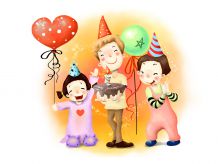 Детям очень маленькимТрудно жить без чуда,Пусть же в каждом праздникеЧудо будет всюду:В теплом солнца лучике,В лужице и капельке.Он умеет чувствовать                                      Хоть пока и маленький.                Любовь Чадова.          Впечатления раннего детства часто остаются в памяти на всю жизнь. Их яркость и богатство могут согреть и украсить душу человека на долгие годы.  Л.Н.Толстой писал: «Счастливая, счастливая невозвратимая пора детства! Как нам не любить, не лелеять воспоминания о ней?»          В общую цепь настроений, незабываемых эмоций детства свои особые чувства и переживания вносят праздники. Это подтверждается живыми реакциями детей, отражением праздничных впечатлений в рисунках, играх, рассказах.      Что такое праздник?       Толковый словарь даёт несколько определений этого слова.  День торжества, установленного в честь какого-либо события. День, особо отмечаемый обычаем или церковью. Просто выходной, нерабочий день (от слова «праздность» - безделье). А есть и такое определение - День радости и торжества по поводу чего-нибудь. Вероятно, многим это определение понравится больше всего. Действительно – рядом со словом «праздник» в нашем сознании чаще всего стоит слово «радость». Радость ребенка получившего долгожданную игрушку из рук живого Деда Мороза. Радость взрослого от встречи с давними друзьями…       Конечно, чтобы доставить радость окружающим нас близким людям, совсем не дождаться «официального» праздника. Но уж праздничный день сделать весёлым,  по-настоящему радостным – как говориться, сам Бог велел.      В каждой семье есть свои праздники. Обычно родственники собираются на  Новый Год, Дни рождения, Торжественные даты.  Ребёнок – полноправный член семейного коллектива, поэтому его обязательно вовлекают в праздничные хлопоты.       Скоро день рождения дедушки (бабушки/мамы/папы/братика/сестренки). Предложите малышу что-нибудь смастерить, слепить, нарисовать в подарок. Помогите ему, если попросит о помощи. Ребенку нравиться украшать квартиру – украшайте её вместе с ним.       Начинается праздник. Малыш дарит любимому деду подарок – свою лучшую поделку, рассказывает специально выученное к этому случаю стихотворение, танцует с ним.  Затем сидит рядом, радуется подаркам, которые получил дед, рассматривает их. Можно вовлечь взрослых в традиционную игру. Бабушка начинает: «Кто у нас хороший? Кто у нас пригожий?».  Ребёнок отвечает: «Дедушка хороший, дедушка пригожий!». По очереди все взрослые говорят, почему дедушка хороший и пригожий: он добрый, умный, веселый и т.п. В обстановке тепла и внимания друг к другу в семье растёт счастливый человек, который учится радоваться радости окружающих.        Во дворе, на даче у ребёнка появляются первые друзья. Устраивайте детские праздники. Продумайте сценарий, музыкальное сопровождение, кто будет вести праздник, подберите игры, развлечения, чтобы никому не было скучно. Не забудьте о призах, они будут выдаваться детям за чтение стихотворения, за песню, за танец, за доброту, за вежливость, ловкость, находчивость. Главное, чтобы каждый получил приз.       Устроить праздник – не такое уж простое дело. Нужны не только организаторские способности и энтузиазм, но и множество разнообразных сведений, полезных советов, интересных идей. А помогут вам в этом книги. В популярном пособии «Поём, играем, танцуем дома и в саду» (составители М.А. Михайлова, Е.В. Горбина, Ярославль, 1996) подобраны самые известные песни, которые ребёнок поёт с удовольствием; даны элементарные танцевальные движения для рук, ног, благодаря которым малыш чувствует себя более раскрепощенным в танце; в разделе «У меня сегодня праздник» представлены сценарии Дня рождения, Нового Года, а так же аттракционы, игры, загадки. В книге М.А. Михайловой «Праздники в детском саду» (Ярославль, 1998) предлагаемые сценарии помогут вам грамотно организовать встречи с любимыми героями сказок; разобрать игры, аттракционы поможет раздел «Праздничный калейдоскоп», а разучить танец – «Весёлый хоровод».        Книга Н.В. Чудаковой «Праздники для детей и взрослых» (Москва,1997) – это настоящий клад для тех, кто хочет подарить детям и взрослым самое лучшее настроение на празднике. Она посвящена праздникам светским и религиозным, народным и государственным. Из неё Вы узнаете,  как пригласить гостей, как сделать подарки своими руками, как сделать костюмы для маленьких и тех, кто постарше. Также в ней даны рецепты традиционных блюд, игры и забавы, кое-что из истории праздников.       Не менее интересна книга Тимофеева О.Н. «Рецепты весёлой вечеринки» (Ярославль,2002). В ней вы найдёте игры, конкурсы, забавы, сценарии игровых программ, шуточные тесты и много другой полезной информации для проведения домашних праздников и семейных торжеств.       Но если у вас нет возможности достать книги, не расстраивайтесь. Вот несколько советов по составлению сценария, которые помогут сделать праздник незабываемым:Помните, какое событие лежит в основе праздника.Желательно объединить все содержание единой сюжетной линией.Введите присутствующих в само действие, кратко сообщите о том, что ожидается.Одной из особенностей составления сценария заключается в том, что при его написании необходимо думать о реальных возможностях воплощения замысла: об использовании музыки, стихов, литературных произведений.Учитывайте возможности и возраст детей.Не сомневайтесь – у вас всё получится! И пусть ваш праздник будет самым весёлым, интересным и запоминающимся!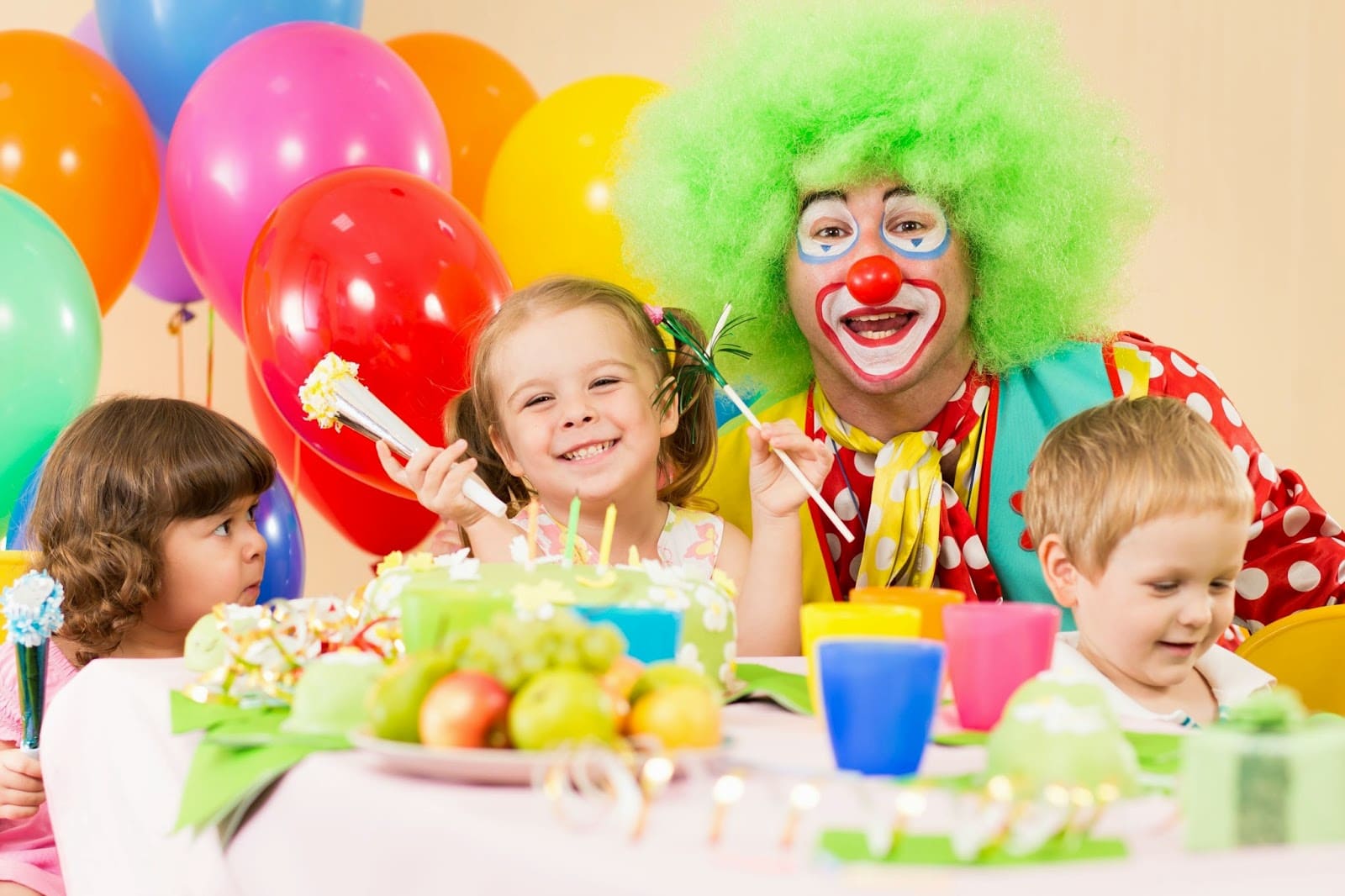 